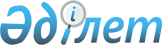 О внесении изменений и дополнений в приказ Председателя Комитета 
транспортного контроля Министерства транспорта и коммуникаций Республики Казахстан от 29 мая 2001 года N 42-П "Об утверждении Правил проведения проверок юридических и физических лиц, осуществляющих перевозочную и другую деятельность на железнодорожном транспорте", зарегистрированный в Министерстве юстиции Республики Казахстан за N 1587
					
			Утративший силу
			
			
		
					Приказ Председателя Комитета транспортного контроля Министерства транспорта и коммуникаций Республики Казахстан от 2 декабря 2003 года N 101-П.  Зарегистрирован в Министерстве юстиции Республики Казахстан 12 декабря 2003 года N 2611. Утратил силу приказом Председателя Комитета транспортного контроля Министерства транспорта и коммуникаций Республики Казахстан от 19 апреля 2006 года N 28-п



 


Извлечение из






приказа Председателя Комитета транспортного контроля Министерства транспорта и






коммуникаций Республики Казахстан от 19 апреля 2006 года N 28-п



      


В связи с принятием Закона Республики Казахстан "О частном предпринимательстве" ПРИКАЗЫВАЮ:






      1. Признать утратившим силу следующие нормативные правовые акты:






      2) приказ Председателя Комитета транспортного контроля Министерства транспорта и коммуникаций Республики Казахстан от 2 декабря 2003 года N 101-п "О внесении изменений и дополнений в приказ Председателя Комитета транспортного контроля Министерства транспорта и коммуникаций Республики Казахстан от 29 мая 2001 года N 42-П "Об утверждении Правил проведения проверок юридических и физических лиц, осуществляющих перевозочную и другую деятельность на железнодорожном транспорте", зарегистрированный в Министерстве юстиции Республики Казахстан за N 1587"


 


(зарегистрированный в Реестре государственной регистрации нормативных правовых актов Республики Казахстан за N 2611);






      ....






      3. Настоящий приказ вводится в действие со дня его первого официального опубликования.





      Председатель






___________________________________________________________________



      В целях приведения в соответствии с 
 постановлением 
 Правительства Республики Казахстан от 17 июня 2003 года N 572 "Об утверждении Правил проведения государственными органами проверок деятельности субъектов малого предпринимательства", 

ПРИКАЗЫВАЮ:





      1. Внести в 
 приказ 
 Председателя Комитета транспортного контроля Министерства транспорта и коммуникаций Республики Казахстан от 29 мая 2001 года N 42-П "Об утверждении Правил проведения проверок юридических и физических лиц, осуществляющих перевозочную и другую деятельность на железнодорожном транспорте", (зарегистрирован в Министерстве юстиции Республики Казахстан за N 1587), следующие изменения и дополнения:



      в Правила проведения проверок юридических и физических лиц, осуществляющих перевозочную и другую деятельность на железнодорожном транспорте, утвержденные указанным приказом:



      1) в пункте 6 слова "Центре правовой статистики и информации" заменить словами "Комитете по правовой статистике и специальным учетам";



      2) пункт 13 дополнить абзацем следующего содержания:



      "При проведении проверок субъектов малого предпринимательства, срок проведения проверки, указываемый в акте на проведение проверки, не должен превышать 30 календарных дней";



      3) пункт 14 дополнить абзацем следующего содержания:



      "При осуществлении проверки деятельности субъектов малого предпринимательства контролирующий орган оформляет дополнительный акт о продлении проверки и в обязательном порядке регистрируются в Комитете по правовой статистике и специальным учетам Генеральной прокуратуры Республики Казахстан или его территориальных органах, в котором указывается номер и дата регистрации предыдущего акта о назначении проверки и причина продления.";



      4) пункт 18 дополнить абзацем следующего содержания:



      "Акт о назначении проверки деятельности субъектов малого предпринимательства, составляется по форме утвержденной 
 постановлением 
 Правительства Республики Казахстан от 17 июня 2003 года N 572 "Об утверждении Правил проведения государственными органами проверок деятельности субъектов малого предпринимательства".".




      2. Управлению контроля на железнодорожном транспорте (Истлеев Б.Б.) в установленном порядке представить настоящий приказ на государственную регистрацию в Министерство юстиции Республики Казахстан.




      3. Контроль за исполнением настоящего приказа возложить на заместителя Председателя Комитета транспортного контроля Министерства транспорта и коммуникаций Республики Казахстан Есжанова К.Б.




      4. Настоящий приказ вступает в силу со дня государственной регистрации в Министерстве юстиции Республики Казахстан.


     


 Председатель Комитета




      транспортного контроля 


					© 2012. РГП на ПХВ «Институт законодательства и правовой информации Республики Казахстан» Министерства юстиции Республики Казахстан
				